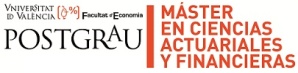 Tarea 3R -EAA.   23-24ANOVA  un factor  en Rcon los datos sobre tiempo en minutos que tarda en elaborarse un componente por parte de una empresa en los diferentes días de la semanaComprobar si el día de la semana influye en el tiempo de elaboración (anova, un factor(día))a) comprobar si la información permite la realización del anovab) realizar el anova con la correspondiente decisiónc) análisis de comparaciones de influencia entre valores del factor, test de Tukey, Scheffé, LSD, SNK.d) eliminar información de día presumiblemente influyente, volver a realizar el anova       datos en http://jlejarza.com/datos/avo.txt        https://www.uv.es/lejarza/eaa/tareas/t3r/avo.txtClase del  28-11-2023 mandar por aula virtual SÓLO tu número 